					Srednja škola Zabok					Zabok, prosinac, 2012.Naziv projekta: IPA IV- Modernisation of school curricula in VET schools in line with the changing needs of the labour market / economy Grant Contract No. IPA 4.1.3.1.07.01.c04 Project: Mode for success (Formula uspjeha)Izviješće o Studijskom putovanju u Austriju u sklopu EU projekta M4S  U sklopu projekta „Modernizacija kurikuluma hrvatskih turističkih i ugostiteljskih strukovnih škola - Formula uspjeha” (Mode for Success - M4S), članovi projektnih timova partnera u projektu:Škole za turizam, ugostiteljstvo i trgovinu Pula partneri projekta su – Škole za trgovinu i ugostiteljstvo Karlovac, Srednje škole Zabok, Srednje škola Markantuna de Dominisa Rab, Istarske razvojne agencije (IDA d.o.o.), Hrvatsk gospodarske komore – županijske komore Pula, i suradnika na projektu Hrvatske obrtničke komore - OK Istarske županije. bili su na na studijskom putovanju u pokrajini Koruškoj u Republici Austriji.  Cilj studijskog putovanja bio je upoznati se s austrijskim obrazovnim sustavom, naročito za potrebe ugostiteljsko turističkog sektora, pa su tako članovi navedenih institucija posjetili:Strukovnu školu Oberwollanig – Villach tj. Berufschule Oberwollanig u Villachu gdje su imali prilike pogledati školu i internat koji u sklopu nje djeluje, a domaćini su predstavili obrazovne programe, način rada i djelovanja škole, suradnju s poslodavcima, te svoja postignuća i rezultate. Također su vođeni razgovori o  mogućnostima suradnje. Testni i trening centar (TAZ) u Klagenfurtu, koji je osnovala i vodi austrijska gospodarska komora (Wirtschaftkammer Österreich), a jedinstvena je takva institucija u čitavoj Europi. Naime, TAZ je dio austrijskog projekta „WIFI“ (Wissen ist fur Immer – Znanje je zauvijek), u kojem svi austrijski učenici u dobi 14-15 godina dolaze na testiranje svojih sposobnosti, talenata i znanja, radi lakšeg odabira budućeg zanimanja, a pritom se upoznaju sa potrebama gospodarstva i tržišta rada. Sudionici studijskog putovanja M4S prva su inozemna delegacija koja je posjetila TAZ.  Austrijsku gospodarsku komoru – pokrajinsku komoru Koruške (Wirtscahftskammer Kärnten), u Klagenfurtu. Domaćini su gostima predstavili model funkcioniranja Komore, te njene aktivnosti i projekte, od čega je najznačajnije i najimpresivnije bilo vidjeti i čuti o njihovim značajnim naporima i ulaganjima u obrazovanje. Naime, sudionici projekta mogli su pogledati najsuvremeniji edukacijski i trening centar za područje ugostiteljstva (kuharstvo, posluživanje, slastičarstvo, gastronomiju isl) gdje stručnjaci određenog profila održavaju  tečajeve i treninge i mlade i za zaposlene odrasle osobe, a financiraju se iz 3 izvora - sredstvima komore, sredstvima poduzetnika, ali i sami mogu platiti određenu odnosno željenu edukaciju. Provedba projekta M4S, započela je 20. rujna o.g. i trajati će do 22. rujna 2013. Projekt je usmjeren k aktivnostima koje će pridonijeti modernizaciji kurikuluma škole, kao preduvjetu za podizanje razine kompetencija ljudskih resursa, brže zapošljivosti učenika, te održivog gospodarskog razvitka regije. Članice tima iz Zaboka su: Draženka Jurec, Anka Ilinčić, Renata Tršinski, Irena Bilić i Branka Kralj.Aktivnosti projekta jesu: nabavka informatičke opreme,  te opreme za kuharske i slastičarske kabinete praktične nastave u školama partnerima; edukacija nastavnika slastičarstva - tehnike rada sa šećernom pastom i čokoladom; edukacija nastavnika ugostiteljskog posluživanja - tehnike pripreme i posluživanja kave i napitaka od kave, trening za flair barmene;  edukacija ravnatelja i nastavnika za rad s učenicima s poteškoćama u praćenju nastave i nadarenim učenicima; organizacija 6 tematskih tjedana europskih država čiji će nastavnici i učenici doći u posjetu školama partnerima i predstaviti tradiciju i kulturu stola svojih zemalja, te strukturu njihovih školskih kurikuluma; izrada prijedloga za nove školske kurikulume u turističko-ugostiteljskim strukovnim školama; uvođenje novousvojenih metoda podučavanja u nastavu; Zabilježila:Branka Kralj, sudionica projekta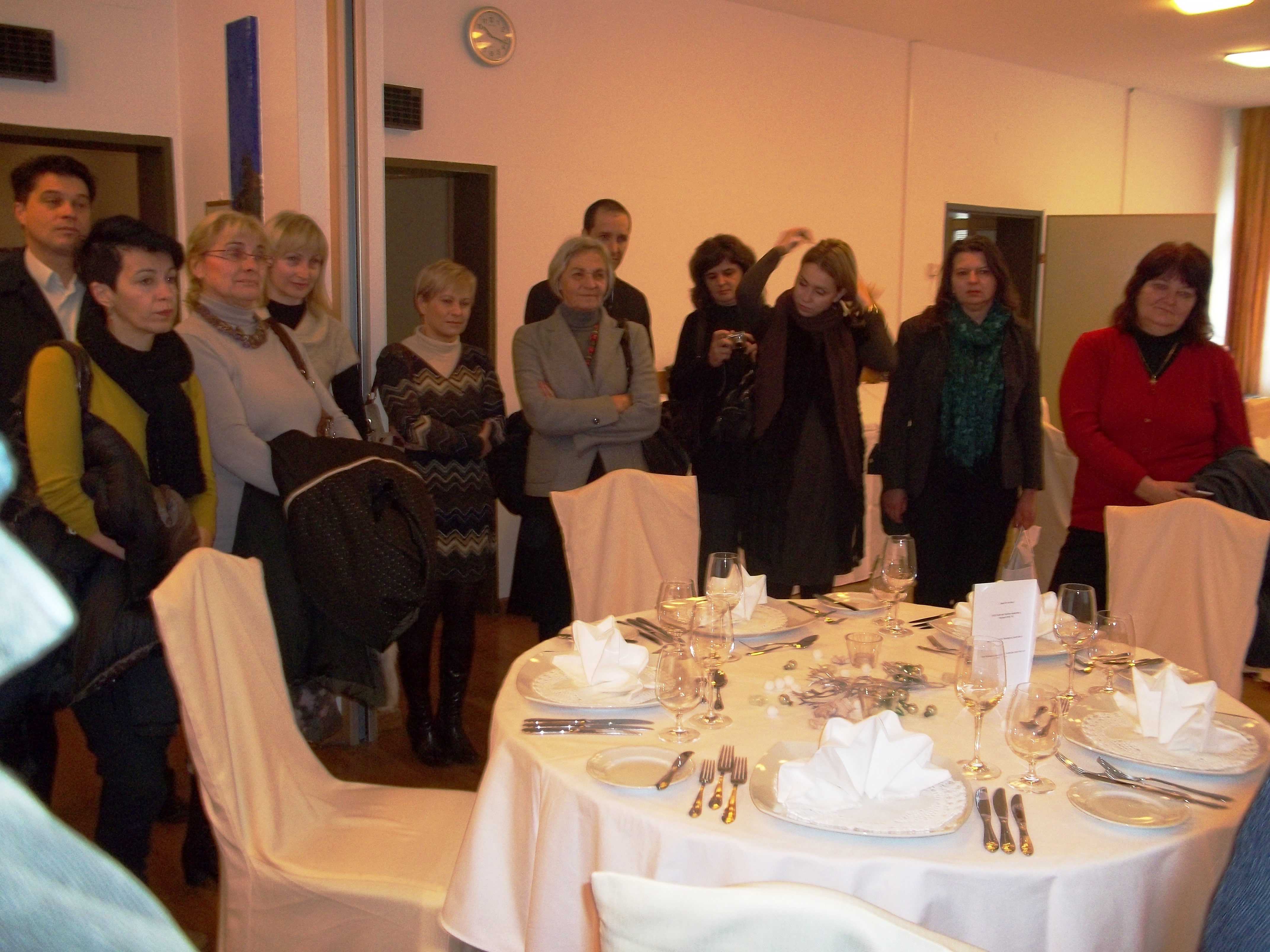 